Правила поведения обучающихся при организации образовательной деятельности с использованием электронного обучения и дистанционных образовательных технологийПравила направлены на создание условий для обеспечения достижения необходимых образовательных результатов в соответствии с государственными стандартами, формирование культуры, освоение обучающимися образовательных программ, создание максимально благоприятных условий при организации образовательной деятельности с использованием электронного обучения и дистанционных образовательных технологий.До начала урока:необходимо обеспечить удобное рабочее место, убрать все предметы, которые могут   отвлечь от учебного процесса;создать в комнате тишину и рабочую обстановку;подготовить рабочий стол, письменные принадлежности, учебник, тетрадь и т.п. включить и проверить работоспособность камеры, микрофона, наушников, наличия интернет-соединения;в исключительных случаях, если нет возможности включить камеру, необходимо заранее предупредить учителя (классного руководителя) о имеющихся технических трудностях посредством сообщения в мессенджеры;входить в программу/ на платформу, где будет проходить он-лайн урок, можно только с использованием персональных данных, обозначив свои имя и фамилию;запрещается использовать аватары, входить на урок под чужим именем;запрещается передавать свои персональные данные другим участникам образовательного процесса;внешний вид обучающегося должен соответствовать деловому стилю, в соответствии с Правилами ВР обучающихся.Во время урока: опоздание на урок без уважительной причины не допускается; входить в программу/ на платформу, посредством которой организуется онлайн-урок необходимо не позднее, чем за 3 минуты до начала и ожидать, когда учитель откроет доступ;во время урока нельзя выключать камеру (если нет технических трудностей) и включать микрофон без разрешения  учителя (если по техническим причинам у обучающегося пропал звук, изображение или произошли другие сложности, он должен сообщить о технических проблемах учителю в доступной форме;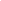 использование мобильного телефона во время занятий не допускается;на время занятия звук телефона и других устройств, которые могут создать помехи должен быть отключен;обучающийся должен выполнять учебные задания в соответствии с требованиями учителя, отвечать на поставленные вопросы и соблюдать правила бесконфликтного общения.Во время занятий запрещается:отсутствовать на онлайн-занятии в назначенное время без предварительного уведомления учителя или классного руководителя;есть и жевать жевательную резинку;вести разговоры на темы, которые не касаются темы урока (если ученику нужно уточнить материал/ задание он может поднять руку (в том числе, значок поднятой руки). присутствовать на уроке лежа или полулежа;нарушать требования к внешнему виду (не соответствующий пункту 6. Правил ВР обучающихся);засорять чат (общий и личный), использовать нецензурные выражения и оскорбления, в том числе в адрес учителя (Статья 5.61. КоАП РФ, Статья 128.1. УК РФ), нецензурную лексику (Статья 20.1. КоАП РФ), посторонние фото, видео и т.п.Соблюдение правил поведения на уроке приведет к порядку, дисциплине и высокому уровню образовательных результатов.Правила поведения обучающихся при организации образовательной деятельности с использованием электронного обучения и дистанционных образовательных технологий являются обязательными для исполнения всеми обучающимися МОБУ «Волховская средняя общеобразовательная школа №7».Нарушение данных правил приравнивается к дисциплинарным нарушениям.УТВЕРЖДЕНЫ: приказом директора МОБУ «Волховская средняя общеобразовательная школа №7» от 01 февраля 2022 года № 10